拟认定的2016年绍兴市著名商标名单序号申报商标商  标标  识类别/商标所指商品或服务企业名称辖区序号申报商标商  标标  识类别/商标所指商品或服务企业名称辖区1兰亭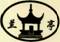 29/腐乳绍兴市兰亭食品有限公司袍江2越王台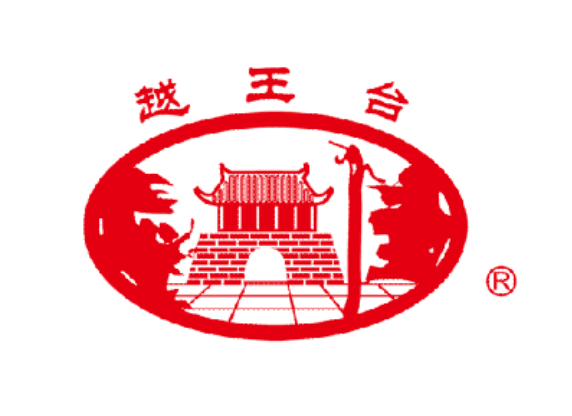 33/黄酒、烧酒、米酒浙江越王台绍兴酒业有限公司袍江3兆建益生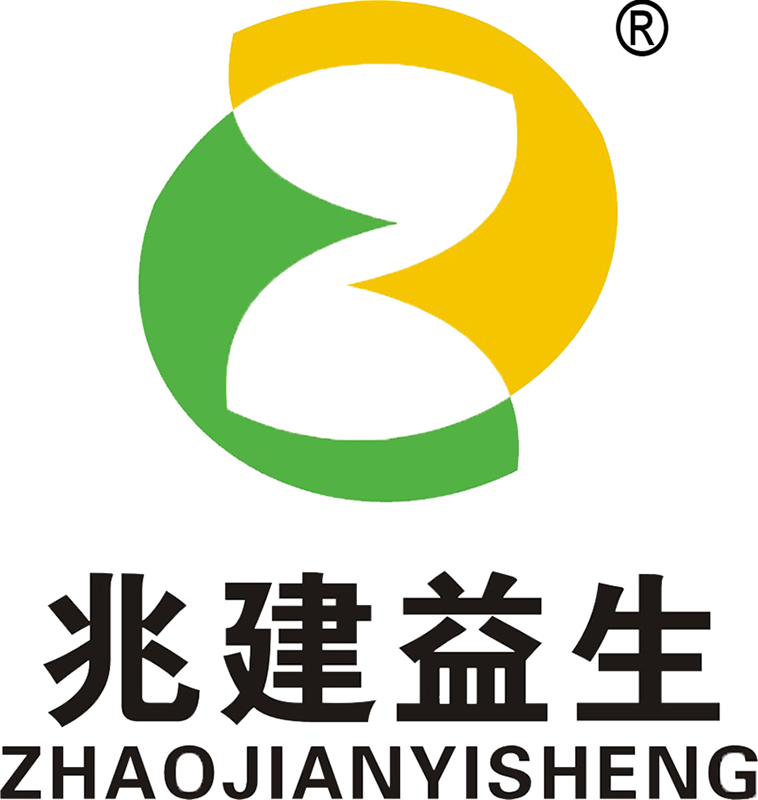 19/建筑灰浆浙江益森科技股份有限公司越城区4斛尔健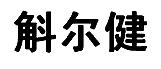 05/医用营养食物、医用营养饮料、药酒绍兴儒林生物科技有限公司越城区5铁船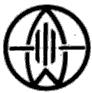 31/西药、中成药、药酒、药茶太极集团浙江东方制药有限公司越城区6中正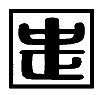 45/知识产权咨询、版权管理、知识产权许可绍兴市中正商标事务所有限公司越城区7图形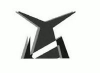 06/钢桅杆、金属天线塔、镀锌铁塔浙江宁远塔桅制造有限公司柯桥区8乐毅及图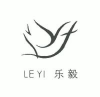 24/帘子布、网状窗帘、家电遮盖物绍兴乐毅经编有限公司柯桥区9东方日铸红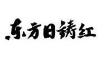 30/茶绍兴柯桥东方茶业有限公司柯桥区10鹅峰及图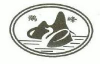 29/香榧、干菜笋、笋干绍兴市柯桥区五百岗农场柯桥区11力博及图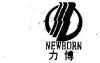 09/电源材料绍兴市力博电气有限公司柯桥区12晶茂科技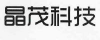 09/太阳能电池背板浙江晶茂科技股份有限公司柯桥区13港宏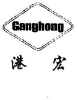 20/镀银玻璃、镜子（玻璃镜）浙江港宏装饰科技有限公司柯桥区14泥娃娃及图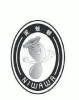 30/藕粉绍兴陶里田藕专业合作社柯桥区15吴越人家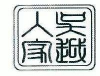 2/白色（染料或涂料）、木材涂料浙江吴越人家新材料有限公司柯桥区16利国泰及图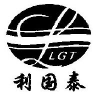 24/纺织织物、布、衬料（纺织品）绍兴柯桥利泰衬衫布有限公司柯桥区17锦毅纺织及图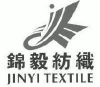 24/纺织织物、布、棉织品绍兴锦毅纺织发展有限公司柯桥区18图形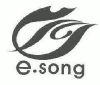 24/布、织物、绣花图案布浙江依尚尔时装面料有限公司柯桥区19雅琪诺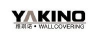 墙纸浙江雅琪诺装饰材料有限公司柯桥区20伊稼润及图形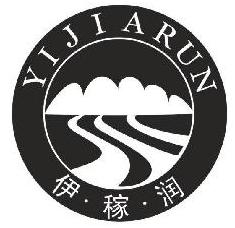 01/农业肥料、土壤调节制剂绍兴上虞百成生态肥有限公司上虞区21图形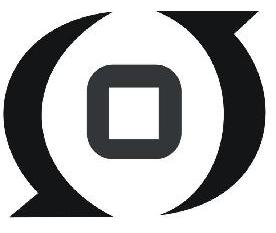 09/变压器、高低压开关板浙江德通高压器有限公司上虞区22上建风机SHANGJIANFENGJI及图形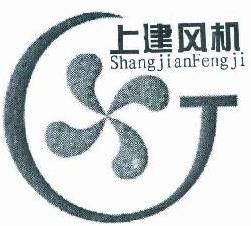 11/风扇（空气调节）、通风设备和装置（空气调节）、空气调节装置浙江上建风机有限公司上虞区23图形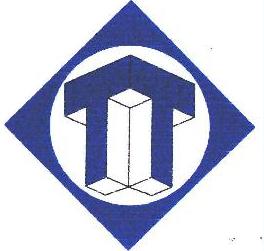 11/电炊具、厨房炉灶（烘箱）、厨房用抽油烟机浙江天利厨房设备有限公司上虞区24途斯凯；TOOUTSKY及图形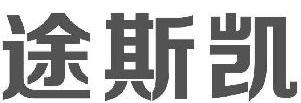 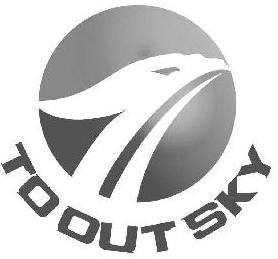 25/服装、鞋、运动衫浙江伟巍制衣有限公司上虞区25诸葛山珍及图形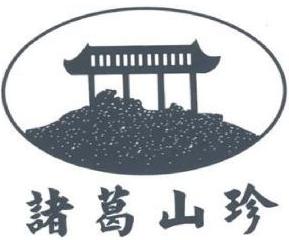 31/食用植物根绍兴市上虞区长塘黄芽头竹笋专业合作社上虞区26蓝珍珠；蓝珍珠及图形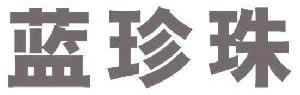 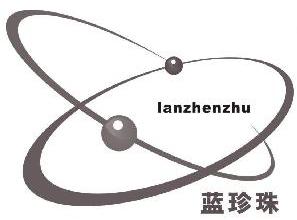 31/新鲜水果上虞市鸿发生态农业发展有限公司上虞区27图形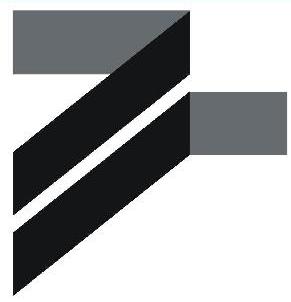 39/旅行社、机票代理业务、旅游包车绍兴市上虞交通旅游有限公司上虞区28YUEMEI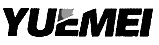 07/刺绣机浙江越隆缝制设备有限公司诸暨市29MAYA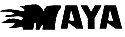 07/刺绣机滑板、缝纫机诸暨玛雅电器机械有限公司诸暨市30五洩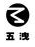 07/弹簧诸暨市动力弹簧厂诸暨市31亨立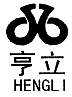 07/弹簧（机器零件）诸暨市恒立弹簧厂诸暨市32大陆飞虎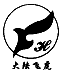 07/纺织工业用机器诸暨市飞虎纺织机械有限公司诸暨市33中环昆仑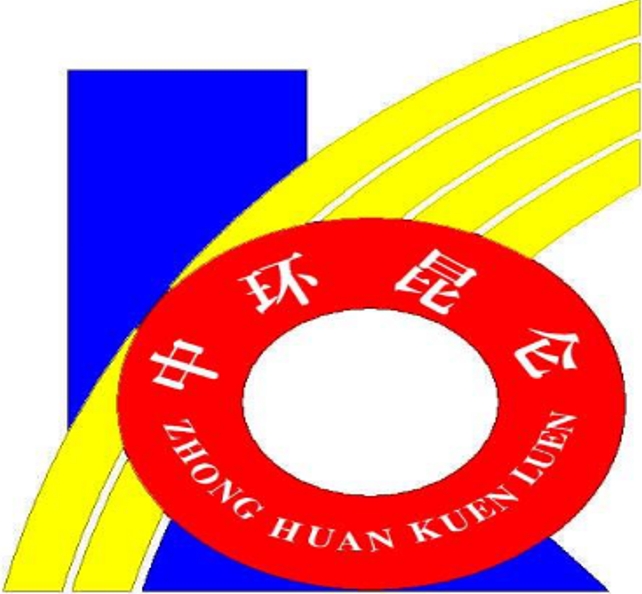 07/压滤机、水力动力设备、垃圾处理机浙江昆仑环保设备有限公司诸暨市34凯姆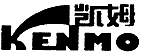 11/壁炉（家用）浙江凯姆热能设备有限公司诸暨市35CHE YUAN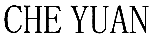 12/气泵（车辆附件）、陆地车辆刹车、车辆用液压系统浙江车缘机械科技有限公司诸暨市36美净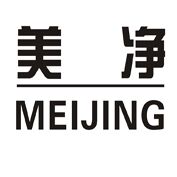 17/塑料管、非金属管道接头、非金属软管浙江美净管业有限公司诸暨市37孝忠义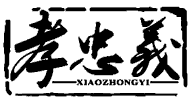 20/棺材、骨灰盒浙江东申工艺品有限公司诸暨市38大唐飞燕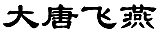 23/弹力丝（纺织用）、长丝、纺织线和纱浙江飞燕化纤有限公司诸暨市39金旗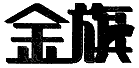 23/长丝、弹力丝（纺织用）浙江金旗纤维有限公司诸暨市40HOMBO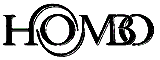 24/纺织品壁挂、床单诸暨市汉诺纺织有限公司诸暨市41SENWEIE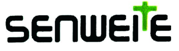 25/袜浙江省诸暨市森威特针织有限公司诸暨市42佳易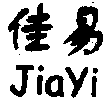 25/袜、袜裤诸暨市佳易袜业有限公司诸暨市43舒尔润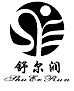 25/袜、袜裤诸暨市草塔鸿润针织化纤厂诸暨市44步行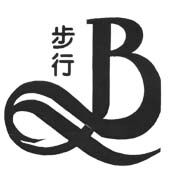 25/袜浙江猎马人袜业有限公司诸暨市45暨阳龙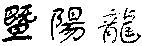 25/服装、雨衣、手套诸暨市天龙雨衣厂诸暨市46优果泰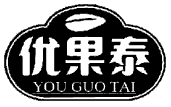 29/以果蔬为主的零食小吃浙江恒宇农业开发有限公司诸暨市47山代果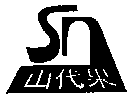 29/加工过的香榧诸暨市天野食品有限公司诸暨市48盈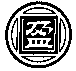 30/糕点诸暨市盈丰食品厂诸暨市49赵家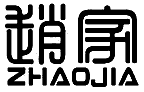 31/鲜水果浙江明泉农业科技有限公司诸暨市50五鹫山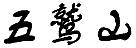 31/鲜水果诸暨市赵家明乐果业专业合作社诸暨市51建业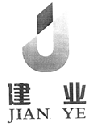 35/商业管理咨询、商业专业咨询、商业管理辅助周建（诸暨市建业信息咨询服务中心）诸暨市52HT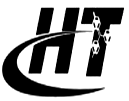 42/质量检测、质量评估、技术研究浙江华才检测技术有限公司诸暨市53茂阳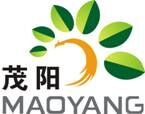 43/快餐馆、饭店浙江茂阳农发集团有限公司诸暨市54鼎峰建设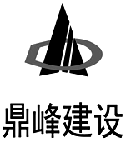 44/庭园设计、庭园风景设计、风景设计浙江鼎峰市政园艺有限公司诸暨市55威雳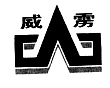 07/机械压力机浙江威力锻压机械有限公司嵊州市56图形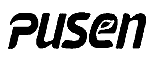 11/集成灶、煤气灶、厨房用抽油烟机浙江普森电器有限公司嵊州市57图形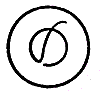 25/领带、针织服装、袜子加佳控股集团有限公司嵊州市58梵艺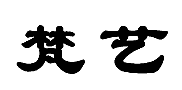 25/服装、领带、围巾嵊州市惠冠数码印花科技有限公司嵊州市59易心堂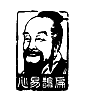 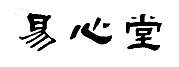 35/药品、药用制剂、医疗用品易心堂大药房连锁股份有限公司嵊州市60京常乐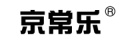 片剂、胶丸等浙江京新药业股份有限公司新昌县61丹青华碧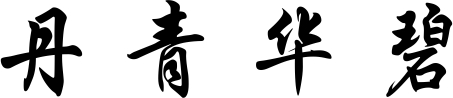 茶新昌县双彩乡大佛玉龙茶厂新昌县62百鸟峥茗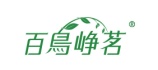 茶新昌县群星茶业有限公司新昌县63新绿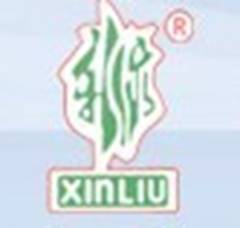 胶丸浙江康乐胶囊有限公司新昌县